Funding Deed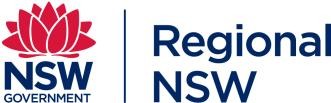 Table of ContentsBackground	The Australian and NSW governments are committed to providing ongoing support for communities impacted by the 2022 severe weather and flood events.The $70 million Community Assets Program (CAP) is one program under the $207 million Community Local Infrastructure Recovery Package (CLIRP 2022). The CAP will provide funding to support social recovery for eligible severe weather and flood affected Local Government Areas (LGAs) in the medium to long term by providing funding for repairs, restoration and betterment of directly damaged local community infrastructure.Grantees must be a local council that owns or manages community infrastructure.Grantees have been required to engage across their Local Government Area to determine which community infrastructure assets need to be repaired. The Grantee may repair their own infrastructure assets or those of a third party.The Department agrees to provide funding to you, and you agree to accept that funding, on the terms and conditions of this Deed.The Project must have commenced construction within 12 months after the Department has publicly announced the Project.The Project must be completed, and all funding paid, by 30 May 2025 or earlier as specified in this Deed.You acknowledge that there are serious consequences (including repayment of the funding) if you fail to complete the Project on time.DetailsSC3. Warranties as to timing and competenceYou warrant that, to the best of your knowledge, there are no serious planning, construction, zoning or other impediments that exist which may impede your delivery of the Project on time.You warrant that you have the necessary expertise (or can subcontract experienced and qualified personnel) to deliver the Project on time.SC4. Building WorkIf your Project involves building work (as defined in the Building and Construction Industry (Improving Productivity) Act 2016 (Cth)), you must engage accredited builders under the Work Health and Safety Accreditation Scheme.You must make compliance with the most recent Building Code of Australia a condition of tender if you are engaging contractors and subcontractors on the Project.SC5. Your own adviceThe Department strongly recommends that you obtain your own financial and legal advice before entering into this Deed.SC6. Prior expensesThe Department acknowledges that, in some exceptional circumstances, you may have incurred certain expenses in respect of the Project (which are listed in Schedule C) prior to executing the Deed, at your own risk, in order to ensure safety of the public or access to the property (“Prior Expenses”).The Department agrees that you may use the Grant to pay the Prior Expenses only if they are listed in Schedule C.TermsDefinitions and TermDefinitions and InterpretationInterpretationUnless the context requires otherwise, in this Deed:the terms set out in the left hand column of the Details have the meaning ascribed to them in the right hand column of the Details;where any time limit pursuant to this Deed falls on a day which is not a Business Day then the time limit will be deemed to have expired on the next Business Day;a reference to a statute, regulation, ordinance or by-law will be deemed to include a reference to all statutes, regulations, ordinances or by-laws amending, consolidating or replacing same from time to time;the meaning of general words is not limited by specific examples introduced by “including” or “for example” or similar expressions;references to persons include bodies corporate, government agencies and vice versa;references to the parties include references to respective directors, officers, employees and agents of the parties;nothing in this Deed is to be interpreted against a party solely on the ground that the party put forward this Deed or any part of it; andwhere an expression is defined, any other grammatical form of that expression has a corresponding meaning.DefinitionsActivity means the activity(s) described in Schedule A – Project Plan, which aim to fulfil one or more of the Objectives of the Project.Activity Period means the period specified in Schedule A – Project Plan during which the Activity must be completed.Asset/s means the infrastructure or facilities which are created or improved, repaired, restored or enhanced by the Project.Business Day means any day other than a Saturday, Sunday or public holiday in New South Wales.Capital Equipment means any item of tangible property, purchased, leased, created or otherwise brought into existence wholly, or in part, with the use of the Grant, which has at that time a value of over $5,000 inclusive of GST, but does not include Project Material.Claim means any cost, expense, loss, damage, claim, action, proceeding or other liability (whether in contract, tort or otherwise), however arising and includes legal costs on a full indemnity basis.CAP Guidelines means the 2022 Community Local Infrastructure Recovery Package Community Assets Program Guidelines. Confidential Information of a party means all trade secrets, financial information and other commercially or scientifically valuable information of whatever description and in whatever form (whether written or oral, visible or invisible) which:is by its nature confidential;has been designated as confidential by a party;is capable of protection at common law or equity as confidential information; oris derived or produced partly from the information in paragraphs (a), (b) or (c) above but does not include information that:is in the public domain; oris independently known or developed by the party receiving the information other than as a result of a breach of this Deed or any other obligation of confidentiality owed by or to any other person.Correctly Rendered Invoice means an invoice rendered in accordance with the Department’sFact Sheet.Deed means this funding deed document and includes the Details, Terms, Schedules and any other attachments.Defect means any aspect of the Project that does not conform with the Deed.GST Law means A New Tax System (Goods and Services Tax) Act 1999.Instalments means those parts of the Grant which the Department pays to you in the amounts and on the dates set out in Schedule A.Intellectual Property or IP includes:all rights in relation to copyright, inventions, plant varieties, trademarks, designs, patents; andall other rights resulting from intellectual activity in the industrial, scientific, literary or artistic fields including trade secrets and know-how,but does not include moral rights as defined in the Copyright Act 1968 (Cth).Notice means any approvals, consents, instructions, orders, directions, statements, requests and certificates, or other communication one party gives to another party in writing under this Deed.Objectives means the objectives of the Activities described in Schedule A – Project Plan, which are the agreed results you must achieve and ensure your subcontractors achieve.Personal Information has the same meaning as in the Privacy and Personal Information Protection Act 1998 (NSW).Project Material means material created as part of or in performance of the Project including any documents or data.WHS Law means the Work Health & Safety Act 2011, regulations, codes of practice and other instruments under that Act.TermThis Deed will commence on the Commencement Date.Unless terminated earlier, this Deed will end once you have completed the Activities to the Department’s satisfaction, the Department has paid all Instalments due and the Maintenance Period has ended.What you must doYour obligationsYou must:ensure the Grant or any Instalment is used only for the Project;ensure that your Project is an Eligible Project as set out in the CAP Guidelines;ensure each Activity is completed within the Activity Period in accordance with this Deed;comply with the reporting requirements set out in Schedule B;comply with all Commonwealth, State and Local government laws that are relevant to the Project, this Deed, or your registration as an entity;comply with all policies, guidelines and reasonable directions the Department provides to you;do all that is necessary to complete the Project to ensure the works are fit for the purposes required by the Deed and any purposes reasonably inferred;ensure that the Project complies with the Australian Building Code and where relevant the Bushfire Attack Level specified in the Schedules;comply with any other standard or code specified in the Schedules; andprevent nuisance or inconvenience to anyone who may be affected when carrying out the Project.Permits and approvalsYou must obtain all permits and approvals, and pay any fees and charges, which relevant Local, State or Commonwealth government or other authorities require in relation to the Project, prior to commencing the Project.Care of propertyDuring the course of the Project, you are responsible for the care of, and must make good at your expense, any loss or damage which occurs to the Project or the Site.You are liable for any loss or damage you cause whilst making good Defects.Maintenance of AssetsDuring the Maintenance Period you must maintain, and not demolish, eradicate, remove, dispose of or otherwise interfere with the Assets.The Department provides the Grant to benefit the local community. Conversion or disposal through sale or otherwise of the Assets is not consistent with this purpose. Therefore, if you intend to convert or dispose of Assets during the Maintenance Period, you must notify the Department immediately with details of the intended conversion or disposal.Where the Department so requests, you must repay to the Department the Grant within 20Business Days of the disposal or conversion of the Asset that is in breach of clause 6.2.If the Department notifies you that it requires repayment of any amount under clause 6.3 that amount will become a debt due and payable to the Department.Ownership of Site and accessWhere you are the owner of the Site, you agree and warrant that you:are the owner of the Site; andthat you have no immediate plans to sell, transfer, lease, licence or transfer the control of the Site prior to end of the Maintenance Period.If you wish to sell, transfer, lease, share farm, licence or transfer the control of the Site you must:promptly notify the Department in writing of your intention together with the contact details or the persons or entities involved in the proposed transaction;inform those involved in the proposed transaction (include any real estate agent) of the existence of this Deed and the obligations to carry out the Activities, including the maintenance of Assets for the Maintenance Period;seek to have the incoming purchaser, tenant or transferee of the Site enter into a similar agreement with the Department for the balance of the term of the Project with the aim of achieving the Project objectives; andrepay the Grant to the Department, within 60 days of a written demand from the Department, if the incoming purchaser, tenant or transferee of the Site fails, within 60 days of the conclusion of the property transaction, to enter into a similar agreement with the Department for the balance of the term of the Project.You must give the Department, its agents and any other Government agencies reasonable access to the Site in order to inspect the progress of the Project and any related purposes.Consent of third-party landholderIf you are not the owner of all or part of the Site, you agree and warrant that you:have obtained the written approval and agreement of the landowner to construct, install or otherwise deliver the Project at the Site; andhave obtained the written agreement of the landowner to notify you during Maintenance Period of any proposal to sell or lease the Site.You must advise the Department immediately if you are notified or become aware of a proposal to sell or lease any part of the Site.You indemnify and agree to keep indemnified the Department from and against any loss (including legal costs and expenses on a solicitor/own client basis) or liability incurred or suffered by, or made against, any of those indemnified arising directly or indirectly from any Claim by the Third-Party Landholder as a result of or in connection with the Project.VariationIf you wish to vary the Project, including any Activity or other matter set out in Schedule Asuch as:changes to the nature of the Project, scope of the works or revised priorities for the Project; orchanges to the timeframe for delivery of the Project, including extensions to completion of Activities,you must first make a written request to the Department and provide such information as is reasonably required by the Department.Following your request for a variation under clause 9.1, the Department will consider whether to approve your request and make a decision in its sole discretion. No variation is approved unless and until the Department approves the variation in writing.You must advise the Department immediately:if you are unable to proceed with the Project; orif the Project has been inactive for a period of 20 Business Days or more.No overlap with other funding or insurance payoutsYou acknowledge and agree that there must be no overlap between the Activities funded under this Deed and activities and covered by any other insurance payouts or funding arrangements you have entered into, or that you may subsequently enter into.You agree to:notify the Department immediately of any existing or proposed funding arrangement that concerns the Project, the Activities or any related matters (Related Funding); andcooperate with the Department and the provider of the Related Funding to ensure that there is a clear distinction between the Activities funded by this Deed and the activities you are required to carry out under the Related Funding deed.Work health and safetyYou must:ensure the health and safety of all people who your activities may affect under this Deed, including your employees and subcontractors and members of the public, in compliance with the WHS Law;undertake your own identification and detailed analysis of all work health and safety risks associated with the Activities;develop and implement a safe work method statement and a site-specific safety management plan; andimmediately notify the Department of any work health and safety notifiable incident, and provide the Department with a written report within 24 hours of the incident.You warrant and represent that you have, and will ensure that your subcontractors have:the necessary resources in place to comply with the WHS Law; andtaken all necessary measures to identify reasonably foreseeable hazards in relation to the Services which could potentially give rise to health and safety and have taken all necessary measures to assess and eliminate or control the risks arising from those hazards.About the GrantProject costsThe Grant is the maximum amount to be paid by the Department for the Project and you agree that:you have prepared or reviewed the scope of works and costs estimate for the Project before you signed this Deed;all costs that you claim as part of the Grant must be Eligible Costs as set out in the CAP Guidelines;you are responsible for any costs that exceed the Grant for the Project (whether you expected to incur such costs or not at any time before or after you signed this Deed) and you must obtain any additional funding necessary to carry out the Project; andyou are responsible for all maintenance costs arising from the Project.You must ensure no more than 20% of the Grant is applied or used to recover project management or administrative costs which you incur in respect of the Project.Where the actual cost of the Project is less than the Grant:you must notify the Department of any unspent Grant before the end of the Project;the Department may reduce the final Instalment to reflect the actual cost incurred to deliver the Project; andyou must return to the Department all Grant money paid to you that exceeds the actual cost of carrying out the Project (including any interest earned on such funds) within 28 days after completion of the Project (or termination of the Deed).Paying the GrantThe Department will pay an Instalment for each Activity at the end of the Activity Period on condition that:the Department receives a Correctly Rendered Invoice from you that clearly identifies the Instalment you are claiming;you have provided the Department with the evidence of compliance required under clause 17 and the Schedule(s) showing that you have performed the Activities at the times set out in the Schedules; andthe Activities have been performed to the satisfaction of the Department.Notwithstanding clause 13.1, if the Department pays you an Instalment, this does not constitute an admission that the performance of the Project is in conformity with this Deed and no payment will be deemed to release you from your obligations under this Deed.Withholding, Suspension, Changes to Instalments and RepaymentThe Department may change the amount of the Instalment by issuing you with a Notice setting out the details of the changes.If you are not complying with this Deed the Department may withhold or suspend paymentof an Instalment until you comply with your obligations to the Department’s satisfaction.If the Department withholds or suspends an Instalment you must continue to perform your obligations under this Deed.You must repay within 28 days of a demand being sent:any Instalment spent in breach of this Deed;all unspent Instalments;any overpaymentany interest earned on any Instalment required to be repaid.Where you have failed to comply with this Deed, the Department will calculate the amount of repayment you must make with regard to the extent you have failed to complete the Activities of the Project.The Department may set off the amount of any overpayment or claim for repayment against any future Instalment due.Any repayment the Department claims from you under this clause 14 will be a debt due and owing by you to the Department.Holding of GrantEach Instalment must be held in trust for the benefit of the Department from the date it is received either:in a separate bank account used solely in connection with the Grant; orinto a general bank account provided that sufficient accounting controls are in place to track the expenditure of the Grant.Interest earned on the Grant held in a bank account must be used solely for the purpose of the Project.If the Project is delayed, Instalments already paid to you must be held in the bank account until:they are applied solely for the purpose of the Project; orthey are required to be returned or repaid to the Department in accordance with the terms of this Deed.GSTUnless otherwise indicated, all consideration for any supply under this Deed is exclusive of any GST imposed in relation to the supply.If:despite any other provision of this Deed, GST is imposed on a supply you make to the Department under this Deed; andthe Department is or will be entitled to receive an input tax credit (as defined in the GST Law) in relation to that supply,the Department will pay you an additional amount equal to the GST imposed on that supply, at the time and in the manner payment is otherwise payable under this Deed in relation to that supply.If you are not registered under the GST Law you will not be entitled to receive any additional amount as provided under this clause 16.If for any reason the Department pays you an amount under this clause 16 which is more than the GST imposed on the supply, you must repay the excess to the Department on demand or the Department may set off the excess against any other amounts due to you.Material and InformationReporting RequirementsProgress reportsYou agree to provide the Department with written progress Reports at the times and containing the information specified in Schedule B – Reporting Requirements (“Progress Reports”).If any Progress Report contains information confidential to you, you should mark the relevant parts of the Progress Report accordingly.Financial StatementsYou must provide financial statements of income and expenditure in respect of the Grant(‘the Statements’) to the Department within 60 Business Days after:completion of the Activity or any termination of this Deed, whichever is the earliest; andthe completion of each Financial Year in which a Grant is made.The Statements must include a definitive statement as to whether:the financial information for the Project represents the financial transactions fairly and is based on proper accounts and records; andthe Grant was expended for the Project and in accordance with this Deed.Accounts and RecordsYou must keep financial accounts and records relating to the Project so as to enable:all receipts and payments related to the Project to be identified in your accounts and reported in accordance with this Deed;unless notified by the Department, the preparation of financial statements in accordance with Australian Accounting Standards; andgeneration of an income and expenditure statement for each financial year of the Project with the Budget, including:a schedule of the Capital Equipment acquired, sold, written-off or otherwise disposed of during each financial year; anda comparison of the income and expenditure in each financial year against the Budget; andthe audit of those records in accordance with Australian Auditing Standards.Other informationYou must also provide any other information the Department reasonably requires from time to time concerning the Project within the timeframe requested.You must make relevant employees and contractors available to the Department as requested from time to time, to discuss the progress of the Project and any Progress Report.You agree to participate in any survey or feedback regarding the Project including one or more of the following:a questionnaire regarding the assistance received;a survey of the Department's service levels and the effectiveness of assistance provided; anda survey of Project outcomes.Intellectual PropertyIntellectual Property in all Project Material vests in you, unless otherwise stated in the Special Conditions.Confidential InformationEach party must maintain the confidentiality of all Confidential Information it receives from the other party, except if disclosure is required in accordance with clause 21 (Public Announcements and Acknowledgement) or clause 22 (Disclosure of Information) or as otherwise agreed in writing.PrivacyYou will:ensure that Personal Information that is provided by the Department or collected by you under or in connection with this Deed is used only for the purposes of this Deed and is protected against loss, unauthorised access, use, modification and disclosure, or against other misuse;not disclose any Personal Information without the written consent of:the individual to whom the Personal Information relates; orthe Department,                       unless otherwise required or authorised by law;comply with the Information Protection Principles applying to NSW public sector agencies under the Privacy and Personal Information Protection Act 1998 (NSW) when doing any act or engaging in any practice in relation to Personal Information as if you were an agency directly subject to that Act; andinclude equivalent requirements regarding Personal Information (including this clause 20) in any subcontract entered into for the provision of any of the Activities under this Deed.Public Announcements and AcknowledgementYou must:seek the consent of the Department, by emailing floods.recovery@regional.nsw.gov.au, 15 days prior to any public announcement about the Project;acknowledge the support of both the Australian and NSW governments under the Disaster Recovery Funding Arrangements, as directed by the Department from time to time and in compliance with the applicable NSW Government Funding Acknowledgement Guidelines available at https://www.nsw.gov.au/branding/sponsorship-and-funding-acknowledgment-guidelines:in any public statements about the Project;on the home page of any web site established in connection with the Project;on any equipment or other facility funded wholly or in part by the Department;on any signage at the Site.Any publication made in respect of the project must include both the Australian and NSW government logos and the following disclaimer “Although funding for this project has been provided by both the Australian and NSW governments, the material contained herein does not necessarily represent the views of either governments.”The Department and the Australian Government may issue public communications and publish information about you, the Project, including outcomes of the Project and the amount of the Grant.Disclosure of InformationYou acknowledge that, under the Government Information (Public Access) Act 2009, the Department may be required to publicly disclose information about this Deed. None of the disclosure obligations require the disclosure of:the commercial-in-confidence provisions of a contract;any matter that could reasonably be expected to affect public safety or security; orinformation which would be exempt from disclosure if it were the subject of an application under the Government Information (Public Access) Act 2009.You may nominate any items you consider are confidential and why, to assist the Department in determining what items to disclose.Dealing with RiskInsuranceYou must maintain, during the term of this Deed:a broadform public liability policy of insurance to the value of at least $20 million in respect of each claim and in the aggregate as to the number of occurrences in the policy period; andworkers’ compensation insurance as required by all relevant laws of Australia relating toworkers compensation,You must not do, permit or suffer any act, matter or thing or omission whereby any of the policies referred to in this clause may be vitiated, rendered void or voidable.On request by the Department, you must provide a copy of valid and current certificates of currency for each or any of the policies described above.Without limitation to clause 23.1, each party warrants that it has and will maintain appropriate insurance to cover any liability it may incur in relation to this Deed.IndemnitiesYou must indemnify and keep indemnified the Department, the Crown in right of the State of New South Wales and their officers, employees and agents from and against any loss (including legal costs and expenses on a solicitor/own client basis) or liability incurred orsuffered by, or made against, any of those indemnified arising directly or indirectly from any Claim by any person as a result of or in connection with:the Grant or the use of any outcomes from the Project;your breach of this Deed;any unlawful or negligent act or omission by you, your employees or your subcontractors in connection with this Deed;any illness, injury or death of any person you, your employees or your subcontractors cause or contribute to, in connection with this Deed;any loss or damage to real or personal property you, your employees or your subcontractors cause or contribute to, in connection with this Deed; orany act or omission by you, your employees or your subcontractors in connection with this Deed that is in infringement of any Intellectual Property, or privacy rights of the Department or any third party.Your liability to indemnify the Department under this clause will be reduced proportionately to the extent that any negligent or unlawful act or omission by the Department, its officers, employees or agents contributed to the relevant loss or liability.Your liability to indemnify the Department under this clause does not exclude or reduce the liability of, or benefit to, a party that may arise by operation of the common law, statute or the other terms of this Deed.Terminating the DeedCorrectionsWithout limitation to the Department’s rights at law or under this Deed, if you fail to provide any agreed milestone or complete any Activity, you must at no additional cost to the Department:use all reasonable endeavours to correct the issue which caused the failure;if the Department requests, re-perform that part of the Project which gave rise to the failure;arrange all additional resources reasonably necessary to carry out the Project in accordance with this Deed; andif the Department requests, provide a detailed report on the steps you have taken to prevent similar future non-compliance.TerminationWhere a party has breached this Deed:the other party may give a Notice to that party requiring it to rectify that breach within 30 days of receiving that Notice; andif the party which received the Notice fails to rectify that breach in time, the other party may terminate this Deed immediately by giving a further Notice.The Department may terminate this Deed by Notice, with effect on the date stated in the Notice, if:the Department considers that you have provided intentionally misleading or incorrect information as part of the application for funding or as part of this Deed;you use the Grant for purposes other than the Project;you breach any of the following provisions: clause 3 (Your Obligations), clause 15 (Holding of Grant), clause 17 (Reporting Requirements), clause 23 (Insurance) or clause29.9 (Assignment);the Department considers the Project no longer viable;the Department considers that there has been a material change in circumstances in your financial position, your structure or your identity; oryou become insolvent, are the subject of a debtors or creditors petition under the Bankruptcy Act 1966, resolve to go into administration or liquidation, or if a summons for your winding up is presented to a Court or you enter into any scheme of arrangement with your creditors.This clause 26 does not exclude or reduce the rights of a party to terminate the Deed arising by operation of the common law or statute or the other terms of this Deed.On termination or expiry of this Deed:accrued rights and obligations are not affected; andthe Department will pay any Instalments due (after taking into account any Instalments already made prior to that date).Other Legal MattersDispute ResolutionIf a dispute arises in relation to this Deed (“a Dispute”), a party must comply with this clause 27 before starting arbitration or court proceedings except proceedings for urgent interlocutory relief.A party claiming that a dispute has arisen must notify the other party in writing giving details of the dispute (Dispute Notice) in accordance with the requirements of clause 28 (Notices).Following receipt of a Dispute Notice, each party must refer the Dispute to a senior representative, who:does not have prior direct involvement in the Dispute; andhas authority to negotiate and settle the Dispute.If the Dispute is not resolved within 10 Business Days, from the date the Dispute Notice is received by the party to whom the Dispute Notice is given, the party which gave the Dispute Notice under clause 27.2 must refer the Dispute for mediation by theAustralian Disputes Centre Limited (ADC) for resolution in accordance with the mediation rules of the ADC.If the Dispute is not resolved within 40 Business Days after referral to mediation either party may initiate proceedings in court.Each party must pay its own costs of complying with this clause and split the costs of the mediator evenly.NoticesUnless otherwise stated in this Deed, all Notices to be given under this Deed must be in writing, and hand-delivered or emailed to the Authorised Officer specified in the Details.The receiving party will be deemed to have received the Notice as follows:if hand delivered, on the day on which it is delivered or left at the relevant address;if sent by email before 5.00pm on a Business Day, the first of the following occurring:when the sender receives an automated message confirming delivery; orfour hours after the time sent (as recorded on the device from which the sender sent the email) unless the sender receives an automated message that the email has not been delivered.if sent by email after 5pm on a Business Day or on a day that is not a Business Day, then it will be deemed to be received on the next Business Day.Any such mode of service will be in all respects valid notwithstanding that the party on whom service is affected may be in liquidation, bankruptcy or wound up and notwithstanding any other matter or event whatsoever.GeneralSurvival: The following clauses survive termination or expiry of this Deed: clause 17 (Reporting Requirements), clause 19 (Confidential Information), clause 20 (Privacy), clause 23 (Insurance), clause 24 (Indemnities), clause 26 (Termination), clause 29.3 (Keeping of records), this clause 29.1 and any other clause which by its nature is intended to survive this Deed.Subcontractors: You remain fully responsible for the performance of the Project if you subcontract the performance of any part of the Project.Keeping of records, audit and rights of access to such records: You:must keep complete and accurate records and books of account with respect to your performance of the Project (the “Records”), and must retain such Records for a minimum of seven (7) years after expiry or termination of this Deed;authorise the Department and any State or Commonwealth Government department or agency (the “Auditors”) that has provided moneys to the Department for the purposes of the Project, to undertake audits, to examine and inspect, at reasonable times and onreasonable Notice, any records held by you and Records, and allow any such Records to be copied; andprovide all reasonable assistance in order for the Auditors to properly carry out the inspections and audits referred to in this clause.Conflict of Interest: You must not carry on or be involved in any capacity in an activity or business, which may conflict with, or adversely affect, your ability to carry out your obligations under this Deed, and you will immediately notify the Department in writing if such a conflict or risk of such a conflict arises.Entire Deed: This Deed states all the express terms agreed by the parties as to the matters referred to in this Deed. It supersedes all prior contracts, obligations, representations, conduct and understandings between the parties relating to the subject matter of this Deed.Inconsistency: If there is any inconsistency between provisions of this Deed then the order of precedence will be:the Details; thenany Special Conditions; thenthese Funding Terms; thenany Schedules.Negation of employment, partnership or agencyThis Deed does not create a relationship of agency, partnership, and/or employment between the parties.You must not represent yourself as being an employee or agent of the Department or as otherwise able to bind or represent the Department.WaiverIf a party fails to exercise any of its rights under this Deed, or delays exercising those rights, that failure or delay will not operate as a waiver of those rights or any future rights or in any respect estop a party from relying on the terms of this Deed to their full force and effect.Any waiver by a party of a breach of this Deed must be in writing and will not be construed as a waiver of any further breach of the same or any other provision.Assignment: You must not assign or novate your obligations or interests under this Deed, without the prior written consent of the Department.Counterparts: This Deed may be signed in any number of counterparts which taken together will constitute one instrument.Governing Law: The laws of New South Wales govern this Deed and the parties submit to the non-exclusive jurisdiction of the courts in that State.Executed as a deedSchedule A – Project PlanSchedule B – Reporting Requirements (refer to clause 17)You must provide to the Department Activity Progress Reports on the status of all on-going and completed Activities for the period to which the report relates, consisting of:a brief description of the Activities and Objective/s;all Activities undertaken during the reporting period;the status of results achieved and Activities completed to date from the Project;any issues that have arisen with the Project and what you are doing to overcome those issues;photos of the works;a description of any Project delivery risks and what you are doing to mitigate those risks; andthe amount of the funding from the Grant and what has been expended on the Activity so far.The Department may meet with you, at the Department’s discretion, to discussprogress on the Project.The Department may undertake Site visits from time to time to ascertain progress of the Activities on providing reasonable notice to you.Schedule C– Prior Expenses- [If applicable]In accordance with SC6, you may use the Grant to pay the following Prior Expenses:2022 Community Local Infrastructure Recovery Package:Community Assets Program 2022 Community Local Infrastructure Recovery Package:Community Assets Program Agency/DivisionRegional Development and ProgramsGranteeClick here to enter text.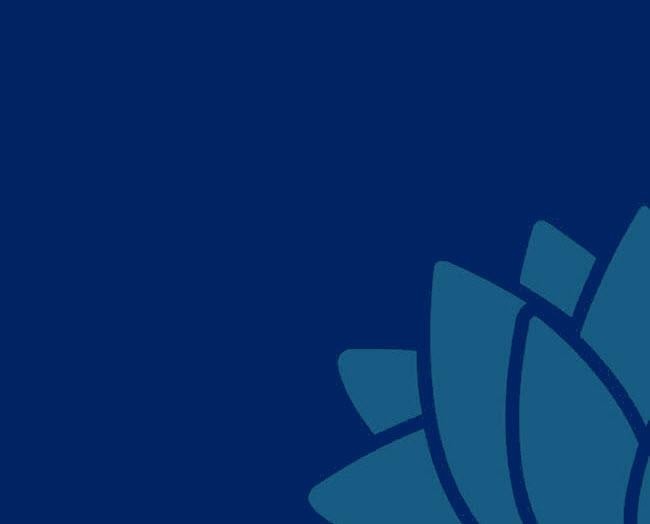 DepartmentNameThe Crown in right of the State of New South Wales acting through Regional NSW(ABN 19 948 325 463)Agency/ DivisionRegional Development and ProgramsAddress1 Monaro St, Queanbeyan NSW 2620Department Authorised Officer(refer to clause 28.1 - Notices)NameClick here to enter text.Department Authorised Officer(refer to clause 28.1 - Notices)PositionClick here to enter text.Department Authorised Officer(refer to clause 28.1 - Notices)AddressClick here to enter text.TelephoneClick here to enter text.E-mailClick here to enter text.Grantee (‘You’)NameClick here to enter name of recipientAddressClick here to enter text.ABNClick here to enter text.Your Authorised Officer(refer to clause 28.1- Notices)NameClick here to enter text.Your Authorised Officer(refer to clause 28.1- Notices)PositionClick here to enter text.AddressClick here to enter text.TelephoneClick here to enter text.E-mailClick here to enter text.Site/s(Where the Project is carried out)AddressClick here to enter text.Site/s(Where the Project is carried out)Local Government AreaProject[insert name of project], as more particularly described in Schedule A- Project Plan [and cross-reference any other attached documents describing the Project][insert name of project], as more particularly described in Schedule A- Project Plan [and cross-reference any other attached documents describing the Project]Maintenance PeriodFive years from the date of the completion of the Project.Five years from the date of the completion of the Project.GrantA maximum total amount of Click here to enter total amount of Grant (GST exclusive) payable in Instalments.A maximum total amount of Click here to enter total amount of Grant (GST exclusive) payable in Instalments.Commencement Date(refer to clause 2- Term)The date the last party executes this Deed.The date the last party executes this Deed.Special ConditionsSC1. Covid-19Both parties acknowledge the uncertainty arising from the current pandemic COVID-19, the measures taken by State and Commonwealth Governments in relation to the emergency, and the consequential effects on daily activities (“C-19 Emergency”).If either party becomes aware that its ability to comply with any of its obligations on time will be affected by the C-19 Emergency, it must, as soon as possible, give the other party a written notice which sets out:the nature and extent of the obligations affected by the C- 19 Emergency;the ways in which the C-19 Emergency will affect its ability to perform those obligations; anda proposal that the parties either vary the Deed to mitigate the effects of the C-19 Emergency (for example, to change time frames and/or the scope of the Project), or terminate by agreement.When a party receives a notice under this clause, it must respond to the notice as soon as practicable, and the parties will attempt in good faith to reach agreement promptly to vary or terminate the Deed.Despite any other provisions in this Deed, if the Department considers that, as a result of the C-19 Emergency:there is likely to be significant delay before you will be able to complete your obligations; orthe Deed is no longer viable;the Department may terminate the Deed by notice, with effect on the date stated in the notice.You release the Department from any Claims in respect of termination under this clause.SC2. Project ManagementIn addition to the Department’s rights under this Deed and at law, the Department may, at any time, notify you that the Department is concerned about how you are managing a Project.The Department may require you to engage a subcontractor (such as Public Works) to carry out project management or other such services. That subcontract would be at your cost (with no additional funding from the Department). You would remain responsible for the subcontractor in accordance with clause 29.2 (Subcontractors).DepartmentSigned, sealed and delivered for and on behalf of the Crown in right of the State of New South Wales acting through the Department by its authorised signatory but not so as to incur personal liability:Signed, sealed and delivered for and on behalf of the Crown in right of the State of New South Wales acting through the Department by its authorised signatory but not so as to incur personal liability:Signed, sealed and delivered for and on behalf of the Crown in right of the State of New South Wales acting through the Department by its authorised signatory but not so as to incur personal liability:Signature of Authorised SignatorySignature of WitnessName of Authorised SignatoryName of WitnessPosition of Authorised SignatoryAddress of WitnessDateYou (Authorised Signatory)By entering into this Deed the signatory warrants that the signatory is duly authorised to execute this Deed on behalf of Council.By entering into this Deed the signatory warrants that the signatory is duly authorised to execute this Deed on behalf of Council.By entering into this Deed the signatory warrants that the signatory is duly authorised to execute this Deed on behalf of Council.Signed, sealed and delivered for and on behalf of Council by its authorised signatory:Signed, sealed and delivered for and on behalf of Council by its authorised signatory:Signed, sealed and delivered for and on behalf of Council by its authorised signatory:Signature of authorised signatorySignature of WitnessName of authorised signatoryName of WitnessPosition of authorised signatoryAddress of WitnessDateDateDescription of ActivitiesDescription of ActivitiesDescription of ActivitiesInstalment (excluding GST)Your Contribution (excluding GST)(If applicable)Activity PeriodWhen to send invoice[Insert description/specification of Activity, or if you need more room, cross reference an attachment. e.g. Annexed at Attachment 1][Include Budget?][Insert description/specification of Activity, or if you need more room, cross reference an attachment. e.g. Annexed at Attachment 1][Include Budget?][Insert description/specification of Activity, or if you need more room, cross reference an attachment. e.g. Annexed at Attachment 1][Include Budget?][Insert Activity timeframe - e.g. 1-2 business days][ e.g. on receipt of an invoice/ on a particular day/ on completion of a particular Activity]TotalTotalObjectives of the ProjectInvoicing Requirements (if required)